山东新闻奖新闻专栏推荐表附件3山东新闻奖新闻专栏复评作品代表作基本情况每件代表作前各附1张苏州“血贩子”调查导视：画外：历时半个月，记者卧底苏州大学附属第一院血贩子。  卧底现场画面画外：买卖血液，年赚百万，划分势力范围。同期:血贩子：在这儿干的都很能打的知道不，在这来了没一个星期，拿着刀，就在这打架呢。记者：也是血拼出来的啊？血贩子：对啊，肯定是血拼出来的。画外：野蛮生长背后，谁来监管？今晚调查《苏州“血贩子”调查》马上播出。    演播室：春节以来，我国北京、上海、江苏、安徽、河南等多个地区的医院出现血荒，全国70多个大中城市，50多个供血不足，一些医院甚至因为缺血停掉了80%的手术，有的患者甚至一个月内手术被推迟了6次，而各地缺血的背景下，一些“血贩子”却瞄准了法律法规的漏洞，把禁止买卖的血液当成了商品出售。在江苏省苏州大学附属第一医院，我们的记者经过半多月的暗访调查，摸清了一条血贩子操纵的卖血买血的利益链条。    画外：这是2016年4月6号，记者来到江苏省苏州大学附属第一医院6楼血液科病房里拍到的画面，在病房的走廊墙上挂满了病人送来的牌匾，在病房里转了一圈，几乎没费什么劲，记者就从一个病人家属那里要到了一个血贩子的电话。病人家属：我们也叫他们（血贩子）献的啊。记者：你怎么联系上他们的啊？病人家属：有电话的啊。记者：哪儿来的电话？病人家属：名片上。    画外：这位病人家属说，因为苏大附一院的血液科在当地比较有名，主治白血病、再生障碍性贫血等血液病，所以来这求医的人不少，而一般来说，要想治疗血液病，很重要的一个环节就是定期输血。因为苏州血站闹血荒，医院对于需要输血的病号有一个不成文的规定。医生：那个阿姨也没输血，现在AB型血小板比较紧急，而且我们这边是（病人）自己先预备血小板，才会考虑（住院输血）。    画外：医院工作人员表示，现在苏州血站的血小板确实非常紧张，除非是危及生命的时候医院可以紧急调用，如果是住院输血，必须由病人自己想办法。起初，这让病人家属很头疼。病人家属：你要先去献血的，你自己找人献或者（找）黄牛先去献血小板，然后再可以（输血）。    画外：这名患者家属所说的互助献血，是指病人如果需要用血，可以找亲朋好友来帮忙无偿献血的一种方式。可在众多来求医的病人中，很多都不是苏州本地人，在当地也没有那么多的亲友，如果长期用血，也不可能让亲友一趟趟地跑。也就是在这种情况下，血贩子就有了市场。随后，按照病人家属给的血贩子的号码，记者打了过去。记者：你那可以弄到血是不是？血贩子：对。记者：怎么称呼？血贩子：我姓周，叫我老周就行。    画外：老周说，自己在苏州做这行已经有两年了，自己手头掌握着很多卖血的人，而当记者提到安全问题时，老周让记者放宽心。血贩子 老周：我们只不过从中给你们搭个桥，人家采血的。各方面的都是医院里开的单子，直接到正规血站，人家去采的，不是我们能给你采出来，而是直接跟亲戚朋友、自家人献一模一样的血。    画外：老周说，他们的人每天都会在苏州市红十字中心血站，和苏大一附院医院倒卖血液，价格绝对公道合理。血贩子 老周：血小板600块钱。记者：能再便宜点吗？
血贩子 老周：我们都规定了价格，也不跟家属多要，也不能少要。我们挣的钱，就是以最少的价格挣的。    画外：老周告诉记者，献血分为全血和血小板，全血是每200cc是1000块左右，两个单位的血小板是1200元。而记者在苏大一附院血库大厅看到，医院的收费标准为全血每200cc220元。血小板一个治疗量为1470元，换算成单位，两个单位血小板也就300元左右。血贩子的价格比医院的价格要高出四五倍。如果说一般的外科手术，患者手术需要输全血1000cc，患者通过血站输血，只需要花1100元，但如果是从血贩子那里买血的话，得花5000元左右，多了将近4000元。    演播室：我国法律规定，血液禁止买卖，可在苏州大学附属第一医院血液科病房里，记者却能轻易地得到买卖血液的血贩子的电话。在电话当中，血贩子说了，他们常年在苏州市红十字中心血站和苏大一附院间倒卖血液。在调查当中，记者发现，这些血贩子已经形成了团伙，划分了各自的地盘    画外：这是我们记者连续两天，在苏州市红十字中心血站旁边的高楼上拍到的画面。经过几天的蹲守，记者发现，每天上午，总会有十几个人三五成群地聚集在苏州红十字血液中心的马路边。看上去他们并不像病人家属，也不是医院的工作人员，他们会是血贩子吗？    画外：为了打入血贩子内部，记者在QQ上添加个了多个献血群：“苏州有偿献血群”、“苏州有偿献血兼职群”等，每个群中至少有400人。而在“苏州有偿献血群”中，一个昵称为“献血电话”的人发布了一则消息引起了记者的注意：“招每天献血人员，地点苏州红十字血站，200cc补助200元，400cc补助400元+100元礼品盒。”记者随后通过电话联系上了这个发布信息的人。第二天上午8点半，记者来到了与血贩子约定的地点，苏州大学附属第一医院西公交站。随后，一名男子过来，带着记者来到苏州血站对面的马路边。这位穿着黑皮夹克，留着锅盖头的年轻男子就是之前和记者通电话的血贩子，他叫小苏，自称是河南人。血贩子 小苏：我们是分两班，一边是儿童医院的单子，一边是苏大附属医院的单子。剩下的医院的单子随便接，爱谁接谁接。    画外：小苏说，现在苏州大学附属第一医院和苏州大学附属儿童医院的互助献血，已经被他们垄断，因为这两家医院的血液科在全国有名，求医的人多，自然贩血的市场就大。而他们的组织分工明确，谁负责哪个医院，都已经划分好地盘。血贩子 小苏：在这儿干的都很能打的知道不，我那个老板，壮的，全身肌肉，天天都在健身房。记者：以前都是打架的？血贩子 小苏：嗯 ，我上一年，在这来了没一个星期，拿着刀，就在这打架呢。    画外：小苏说，他是从去年这个时候来这里干的，他说，从前年开始，他们的人就开始在这里抢夺地盘，把原来的血贩子都打跑了。血贩子 小苏：刚打电话那个，这里都没肉了，让别人这么一刀砍下去。记者：也是血拼出来的啊？血贩子 小苏：对啊，肯定是血拼出来的。    画外：经过一年的打斗，现在就剩下四个人，这四个人也就成了现在血贩子的老大，小苏只是下面的一个小弟。记者：现在四个老板？血贩子 小苏：对，都是一个村的。记者：哪里人？血贩子 小苏：安徽的。记者：那就是说，现在单子就被他们四个人包了？血贩子 小苏：对啊。    画外：自从打下这块阵地之后，他们成立了一个严密的贩卖团伙，上头有四个老板，都是安徽的一个村的，这四个老板就负责联系需要买血的患者，谈价、交易。小苏和另外几个人是下面的小弟，负责联系卖血人，组织卖血人去血站献血。血贩子 小苏：全部都把（医院的）护工拉拢下来了。记者：他们有单子就给你们老大打电话？血贩子 小苏：对。记者：给护工多少钱？血贩子 小苏：50元、100元都可以。    画外：小苏说，他们和家属找到的护工有合作，只要有人需要买血，就会给他们的老板打电话，还有的单子是患者家属介绍的，或者在医院发名片联系上的。    演播室：根据小苏的介绍，他只是整个血贩子团伙的一环，和他级别一样的，还有三四个人，都是负责带卖血人献血、给钱的。而他们的老大，是负责和病人家属接单、收钱的。那么他们又是如何运作的呢？    画外：我们的记者在暗访过程中，拍到了小苏说到的其中两个老大，和几个带队的血贩子的画面。画面中这三人，是跟小苏一个级别，负责联系卖血人，组织卖血的。画面中这位穿着白色短袖，手臂上很多纹身的男子就是其中一个老板。另一位头戴墨镜，穿着黑夹克的男子叫老周，也就是之前记者电话联系上的那个血贩子，小苏说，这也是他的老板之一。为了摸清血贩子的操作的整个流程，我们派了两路记者进行蹲守偷拍。4月9日上午，小苏通过网络找来了一个卖血者，双方约在血站门口见面。记者：怎么了？没钱了？
卖血者：是的，这几天我要想办法扛过去。我在这里我都不想待了，我就想拿到钱赶紧跑路。    画外：这个戴着眼镜胖乎乎的年轻男子就是卖血者，在聊了两句后，小苏向这名卖血者要了身份证，说要拿去开互助献血单。现场：拿身份证    画外：这就是小苏所说的互助献血单，江苏省互助献血登记表，一式两联。第一联是白色纸张，第二联是红色的，需要填写患者姓名、病区床位、患者血型等信息，其中还要填写献血者姓名、与患者的关系等。一般来说，血贩子只要拿着献血者的身份证，并得到输血病人的个人信息，填上这个表，血库就会开出互助献血单，整个过程并不会对献血者和输血者的关系进行严格的审核。上午十点半，在拿到献血单后，小苏带着卖血的人走向血站。血贩子 小苏：问你昨天晚上几点睡的，就说8点睡的。最近有没有生过病，没有，身体一直很好，知道不？卖血者：能查出来吗？血贩子 小苏：不用管，你这样说就可以了，他问你，你和家属什么关系，就说朋友关系。    画外：小苏叮嘱卖血者，要记住被献血患者的名字，怕医生问，要是回答不上，就会被医生判断不是患者的亲戚朋友，就不让献了。他们来到血站大厅，拿了一张献血登记表之后，坐在大厅填写。血贩子 小苏：拿着单子去吧台，然后上2楼。    画外：填完表之后，又来到2楼大厅，进行体检、血液检测。医生：你血压高不高啊？卖血者：不高啊。医生：你血压稍微有点高。    画外：在检测过程中，血站工作人员除了正常的血液检测和体检之外，并没有过多地询问卖血者与患者的关系，只要确认身份证是本人就可以。十几分钟后，体检完成，卖血者就可以进入献血室进行献血。而在献血成功后，血站会开一个献血凭证，血贩子拿着这份献血凭证给患者家属，家属就可以凭这份单据到医院拿到相应的血量。4月13号，在苏州红十字中心血站门口，记者拍到了一名刚刚献完血的年轻男子从血站出来，把献血凭证交给了在门外等候的血贩子，而血贩子从兜里掏出了几百块钱。现场：血贩子向卖血者支付费用。    画外：而再往后，血贩子的头目老周拿着这份献血凭证，在医院大厅跟一名穿着灰色衣服，光头的患者家属汇合，简单交流之后，两人上了电梯，来到了医院四楼住院部。在一个医务办公室门口，老周把献血单给了这名家属，患者家属进医院办公室，确定能够拿到相应的血液后，老周和家属走了出来，在走廊里，家属给了老周一叠钱，老周接钱之后，马上塞进口袋里，随后患者家属回到了病房中。    演播室：我们来看，按正常来说，互助献血应该是输血者和献血者相互认识，而在贩血的链条中，献血者和输血者互不认识，根据规定，互助献血应该由医生审核互助献血成员之间的关系。但在实际中，医生，包括医疗机构，甚至血液中心都没有能力去审核献血者与用血者之间的关系，这使得血贩子钻了空子，利用了互助献血中审核不严的漏洞，让不认识的献血者和输血者谎称认识，从而完成血液的买卖，从中牟利。而一个血贩子一年，能赚上百万。    画外：按照之前血贩子头目老周的说法，他们卖给输血者的两个单位的血小板是1200元，而血贩子小苏说，其实他们给卖血者的钱，只有400元，也就是说每做成两个单位的血小板，贩血团伙能赚800元。血贩子 小苏：双份（两个单位血小板）的总共是100块钱，加3张购物卡，购物卡也可以卖钱的。记者：这一张多少钱？血贩子 小苏：50的，3张。    画外：小苏说，他们小弟级别的血贩子每成交一笔两个单位的血小板，可以拿到250元的提成，再去除给护工或者是熟人的50元介绍费，剩下的500元就全部是血贩子老板的。血贩子 小苏：（一年平均）四五个单子，也就是六七个单位的血小板。    画外：小苏说，跟他一起的4个小弟，平均每天都有四五个单子，也就是说，每天从苏州大学附属第一医院需要献血的单子就有20多个。小苏每天就能拿到上千元的报酬，他们的老板，每天就能拿到2000多元。记者：老板一年应该挣得不少吧？血贩子 小苏：百八十万吧。    画外：小苏说，他们的老板每年可以挣上百万，他们这群小弟每年也能挣一二十万。如此疯狂的血贩子，该由谁来监管呢？随后，记者把这一情况反映给了苏州市红十字中心血站。苏州市红十字中心血站工作人员：只要是他（血贩子）不在我们血站里面，我们血站就一点方法都没有。如果是在里面的话，我们是可以把他赶出去的。记者：他们（血贩子）在血站也有很多啊？苏州市红十字中心血站工作人员：那我们是没办法阻止他献血的。记者：这个是谁管的？苏州市红十字中心血站工作人员：公安管的。    画外：这名血站工作人员说，因为他们没有执法权，虽然他们也知道门外就有不少血贩子，但他们管不了，这事应该是公安部门管。而在血站附近，血贩子经常聚集的地方就有一个警务室，记者又来到警务室，里边只有一个工作人员在。记者把情况反映给了他。警务室工作人员：比如说家里面有人住院了，没有血，就要靠这种人，说的好听点也是救人命。我们当时也赶过的呀，赶过到别的地方去。反正就在这一片，也不能去抓他们。    画外：同样对血贩子心知肚明，但这位说，他也管不了，随后，记者又向血贩子所在的苏州市双塔派出所打去了电话。苏州市双塔派出所工作人员：知道了，我叫人去看一下。画外：接电话的这名工作人员说，会马上派人过去。但一个小时过去了，在现场，血贩子们依旧在血站附近活动。    演播室：我国《刑法》第三百三十三条也规定，对非法组织他人出卖血液的，处五年以下有期徒刑，并处罚金。附件3山东新闻奖新闻专栏复评作品代表作基本情况每件代表作前各附1张保健品销售公司行骗记导视：画外：保健品销售公司以政府机关、公立医院名义忽悠老人买保健品。同期：工作人员：阿姨你好，我们是海淀区疾病防控中心的。你好我这边是安贞医院神经内科的。这一次咱们医院为我们老同志免费的筛查最后一项，这也是卫生部指示，国家出资的。画外：所谓的专家通过猪脑实验，现场指导怎么吓唬老人。猪脑实验现场：“专家”讲课：可以说，老年痴呆在我们国家，跟癌症比起来，差不多。你宁愿早死，也不愿意晚走，关键是很多人得了这个病，你想死都死不了。画外：非法夸大产品宣传，说能包治百病，还谎称国家补贴优惠多。同期：给你彻底根治，但是国家有补贴，花不了5万块你放心，补贴完了你自己就承担2万块钱。彻底根治了叔叔，咱们不会老年痴呆，不会中风。画外：记者卧底调查,《保健品销售公司行骗记》，马上播出。    演播室：我们栏目曾多次曝光一些保健品销售公司利用各种忽悠手段，非法向老年人推销保健品。前不久，有市民再次向我们反映，在北京，有很多保健品销售公司，居然打着国家政府机关和公立三甲医院的旗号，向老人兜售所谓的保健品。被骗老人纪女士：我只能说我架不住诱惑，其实我也烦死了，我挺想把电话掐了。    画外：这位老人姓纪，今年88岁，老伴去世，一个人住在北京朝阳区。她告诉记者，她经常接到一些保健品公司冒充医院或者政府机关向家里打电话，通知她去医院体检。被骗老人纪女士：成天说啊，什么老龄委下属单位，安贞医院也组织了，就说在他们的门诊楼。    画外：纪奶奶说，到了以后才知道，其实并不是在什么医院体检，而是去保健品销售公司买保健品。被骗老人纪女士：先讲课，最后就说哪个药对什么病最好。我们这个岁数的人都怕，第一怕偏瘫，脑血管的问题，第二怕老年痴呆。当时一检查呢，他就说这个很危险，赶快吃这个药吧。    画外：在保健品公司人员的忽悠下，很多老人招架不住，就花钱购买了保健品，纪奶奶也不例外。在她家里堆满了各种保健品，有些都没吃完已经过期了，她每个月都要糊里糊涂地买几万块钱的保健品。    演播室：为了向老年人兜售保健品，居然打着国家机关和公立医院的旗号招摇撞骗。那么这些保健品销售公司究竟是怎么运作的呢？根据举报线索，我们锁定了一家叫北京宏国伟业生物科技发展有限公司，纪奶奶在这里买了5000元的保健品。我们的记者在这家公司进行了卧底调查，揭露了保健品公司忽悠老人的新骗局。    画外：11月23号，调查记者来到了北京丰台区成寿寺路的鑫源国际进行面试，在大楼大厅的墙上，贴着“谨慎购买保健品，预防上当受骗”的条幅，在大楼的2楼202室，一名姓李的人事部负责人接待了记者。李女士：咱们的销售模式是会销的模式，公司提供客户资源，你去给客户打电话，用你的方式，只要你约过来。    画外：李女士介绍，他们公司是今年11月刚刚成立的，全公司有四十多人。面试通过后，记者被安排先熟悉公司的接单流程，在这间只有四五十平米的办公室里，有十几名员工在忙着给老人打电话。工作人员打电话现场：阿姨你好，我们是海淀区疾病防控中心的。你好，我这边是安贞医院神经内科的。我们是中医文化交流中心的。咱们医院为我们老同志免费地筛查最后一项，这也是卫生部指示，国家出资的。    画外：有的员工说自己是医院的，有的说是政府部门的。那么这是怎么回事呢？ 公司员工：话术是自己编的，他只给你一个大概，其他都是自己琢磨出来的，觉得哪个好使就行，不一定按照这个逻辑来。    画外：画面中这位女士姓加，她告诉记者，在这里，只要把老人邀约到公司来，什么办法都可以。公司员工 加女士：像一般安贞医院呀，各大医院约出来的几率比较大，比如说你用这个，现在老年人也聪明，一听到就挂电话的，都不相信。所以尽量用那种出名的各个三甲医院的。老年人相信医院，一说医院就来。    画外：为了了解如何邀约老人，记者拍摄到了这位加女士电话邀约老人的全过程。公司员工 加女士：我们这里是安贞医院神经内科的，是这样的，咱们为什么通知你们明天来检查呢，是因为咱们国家在2016年5月中旬，对北京市年满65周岁的老同志，做了一次统计调查。调查显示咱们老年人在家突发心梗、脑梗、脑中风的致死致残比例相当的高，这边就是为了降低老同志心脑血管的发病率，所以委托咱们单位给老同志做检查。    画外：加女士首先表明自己是北京安贞医院的工作人员，而北京安贞医院是三级甲等公立医院，医院的神经内科在全国有名。老人以为是医院的，就有些放松警惕。这时候，加女士继续给老人介绍。公司员工 加女士：咱们像平时医院的检查，最多就是检查什么核磁共振。像咱们这个仪器是从美国进口的，现在在北京只有5个地方可以做检查。    画外：这时候，老人开始相信了，但担心人多，交通也不方便。为了彻底打消老人的顾虑，加女士是这么说的。公司员工 加女士：你正好赶上离休了，咱们直接到成寿寺路这，可快了，一上午就完事了，结果也比（其他医院）出得快。因为我们这边每天只检查20个名额，最多就是30个人知道吧。我就给你安排到这里了，明天咱们班车去接你。    画外：不仅以医院的名义忽悠老人，还会派班车接送。那么真的是这样吗？公司员工 加女士：咱们去的时候是坐地铁去，回来的时候是打出租车回来。记者：那问题是开始说的是医院的话，到时候（老人）是到这里来？公司员工 加女士：你接他的时候你就直接跟他（老人）说，转换一下，你在车上给谁打个电话，然后我们这边都会说安贞医院要排队到下午5点，时间太长了，你带叔叔阿姨去哪个哪个地方，就会带到这里来。    画外：她还跟记者强调，接老人的环节很重要。公司员工 加女士：你去接的话一路会聊很多，关于他（老人）的家庭、身体情况，吃不吃保健品，家里有多少钱，还有就是大龄工作的，退休工资多少。这些都是你在车上聊出来的，你一路走过来就知道大概能不能出单。    画外：第二天早上7点半，记者跟另一名员工，坐地铁来到北京天坛东门附近接一位老人。同期现场：老人：我自己第一个到，我先检查，结果你说，搞得这都7点半了。公司员工：慢点阿姨。    画外：接到老人后，男子把老人带进了事先预约好的小车里，老人虽然有些抱怨，但还是上了车。上车之后，工作人员就开始向老人解释。公司员工：为什么我们接你呢，从这不到300个人里面挑出20个人，去军休干休所，仪器一模一样，就是为了给你们先检查，明白吗？阿姨：这旗号打得我真以为是，行了行了，现在说什么都没有用，你们怎么安排就这么着吧。    画外：老人虽然觉得有些受骗，但还是听从了安排。到了公司之后，这名老人看了一下现场情况后，居然悄悄地溜走了。公司员工：有些老太太不干了跟你急眼，跳车的都有，就是快到了一看，什么，不是医院，放我下来。    画外：这位男子说，他们经常碰到这样的老人，有的中途下车走了。甚至有的老人还会直接报警，但大部分老人都会服从他们的安排来到公司。那以公立医院或者政府机构的名义把老人忽悠到公司之后，公司又是怎么一步步让老人掏腰包的呢？当天上午，现场来了20多位老人坐在一间差不多100多平米的大厅里。上午8点半，一名身穿白色衬衫，自称是脑科专家的人向老年人介绍了老年痴呆病症的病情。“专家”：（老年痴呆）到了某一个阶段，你宁愿早死，也不愿意晚走，关键是很多人得了这个病，你想死都死不了。说白点，（得老年痴呆的人）跟动物就没有区别了，没有任何的羞耻心，没有任何的尊严。比如说我们在聊天，他有可能把裤子一拉，随便就大小便了。可以说是一个绝症，它的治愈率跟癌症比起来，差不多。    画外：这位男子一来就吓唬老人，说得了老年痴呆之后想死都死不了，还说这种病跟癌症差不多。为了让老人重视这种病，还找老人现场问诊，并通过CT图片进行展示。
“专家”：这位老爷子比较典型，你自己看一下，这个很简单，你自己摸，你这里要是往下塌了，百分之百一定脑萎缩。你看，这是重度老年痴呆的CT图，你自己看看，这是个正常的脑袋吗？正常吗？各位发现没有，整个脑组织可以说不是萎缩了，是空了。    画外：很多老人听了之后都表现得紧张害怕。这时候，这位男子就开始给老人介绍一种治疗和预防这种病症的药。“专家”：神经酸对提高记忆力，老年痴呆、脑萎缩，抑郁症，癫痫有效率94.87%。如果一种药的有效率到90%以上，一定是好药    画外：他还拿两个猪脑做了实验。“专家”：刚刚两个猪脑是一模一样的，你看看现在，看到了吗，（用药的）这边很新鲜，你看这边这个（就臭了）。    画外：上午十点半讲完课，老人开始体检。一位穿着黑色衣服的男子坐在电脑面前，旁边就是体检仪器。员工在老人头上带上一些芯片，电脑里就出现了一些数据图像。同期：体检现场公司员工：深呼吸     画外：不到两分钟，体检单打印出来了。而接下来就到了整个环节中最重要的一环，在行业内叫“攻单”，就是给老人推销产品。在公司的楼上楼下，分别有两间小房间，体检完的老人被单独带到小房间里进行攻单。记者在2楼的小房间里，拍摄到了公司负责人“攻单”的全过程。画面左侧中这位穿着黄色上衣的男子，和旁边这位穿着灰色上衣的中年女子就是公司安排的攻单人员，画面右侧这位带着帽子的是前来参加活动的老人。公司负责攻单人员：说实话现在您的脑子，再加上这个神经的检测，这是额叶、颞叶、顶叶、海马、大脑皮层，你这现在是都出现这个问题。    画外：这名男子一拿到检查单，看都没多看，就断定老人患有很多病，需要马上治疗，随后，又开始介绍公司要卖的产品。公司负责攻单人员：这做实验用的这个东西，咱们国内没有，很难搞到，就算搞到了也很贵。老人：那咱们也没得治了啊。    画外：听说自己有病，而且治疗的药国内还没有，老人表现得有些担心。这时候，这名男子话锋一转。公司负责攻单人员：神经酸确实能解决老同志的问题，但是得个人花点钱。说实话，花钱的同时，看能不能有名额给你，今天一共就4个名额。您最低花5万块钱，5万把你这个病治好了贵吗？    画外：听说要5万，老人觉得太贵。这时候，男子以国家财政补贴的名义开始降价。公司负责攻单人员：咱们和国家卫生部联合举办，花不了5万块你放心。花多少钱呢，也就是咱们彻彻底底给你解决问题，你自己就承担2万块钱，彻底根治了叔叔，咱们不会老年痴呆，不会中风、脑梗。    画外：从5万一下子减到2万，但老人还是觉得贵。看到老人还不想买，这名男子又开始降价。公司负责攻单人员：这只是国家卫生部补贴的，我们还有一个脑病康复中心，这里专门有一个补贴，在2万基础上，可以减少50%，你也就自己承担50%，也就是1万块钱，9980元。    画外：从开始的5万，一下子就降到1万，这不是捡了个大便宜吗，老人开始有些动心了。但还是有些顾虑。这时候，旁边的这位女士开始说话了。公司负责攻单人员：老年痴呆，咱们国家没有特效药，医生会给你开一些药，开一些药叫你吃事实上是什么，精神安慰，不是给你治病。    画外：她还向老人保证，吃了他们的产品，半年后不治愈全额退款。在这两名公司负责人的联合多次攻单之下，老人最终花了1万块钱，购买了两盒神经酸。记者现场发现，有很多老人购买产品。李女士告诉记者，这1万元的单子已经算很小的单子了。李女士：一单就可以开10万、20万、30万。我们到现在为止最大的一单是70万。    画外：李女士还介绍，他们这个行业是暴利行业，公司员工每个月拿几万元的工资很正常，有的一个月就能拿十几万。李女士：我们公司四五十个人，只有3个人（月薪）能拿到10万以上，但是现在有十七八个，工资能拿到每个月5万以上。    演播室：我们来梳理一下公司销售保健品的套路：先是以知名的公立三甲医院，或者国家机构的名义邀约老人来体检，把老人忽悠到公司来，抓住了老年人相信医院、相信政府的心理。然后再通过所谓的专家讲课，把老年痴呆症的病症说得很严重，来吓唬老人，抓住了老年人怕生病的想法。然后再通过体检，把老人拉倒小房间里，通过吓唬、国家优惠补贴，降低价位等方式，最终诱导老人掏腰包。很多老人少则五千、一万，多则几十万的被骗。那么这个所谓的神经酸究竟是什么东西呢？    画外：这是神经酸的包装盒，上面写着“鲨鱼油粉浓缩复合膳食食品”，原产地美国。也就是说，这只是食品，连保健品都不是。山东省立医院神经内科 主任医师 杜怡峰：神经酸就是从这个鲨鱼脑，还有牛脑里面提取出来的一个提取物。你预防药物还是治疗药物，它要经过临床验证才行，而不是机制上说它有效那肯定不行。但是临床上还没有证实，没有大面积的临床研究和证实它是有治疗效果的。    画外：根据我国《保健食品管理办法》第二十三条，保健食品的标签、说明书和广告内容必须真实，符合其产品质量要求。不得有暗示可使疾病痊愈的宣传。第二十五条，未经卫生部按本办法审查批准的食品，不得以保健食品名义进行宣传。就是这样一种标注为食品的东西，却被公司说成包治百病的神药。    演播室：打着公立医院、国家机关和政府补贴的幌子欺骗老人，既使老人容易上当，还损害了公立医院和政府的形象，伤天害理，着实可恨。对于这一情况，我们的记者已经向北京市有关部门举报，希望对这种违法违规销售保健品的团伙进行严查。参评新闻专栏2016年每月第2周刊播作品目录注：填写连续12个月每月第2周刊播的作品标题，日刊（播）栏目填写每月第2周任意一天刊播的作品标题。《调查》栏目2016年收视率、市场份额及排名情况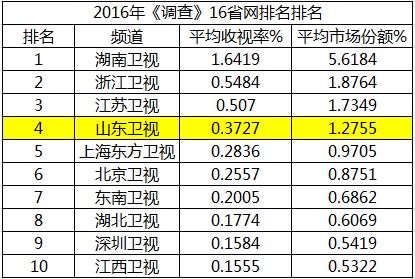 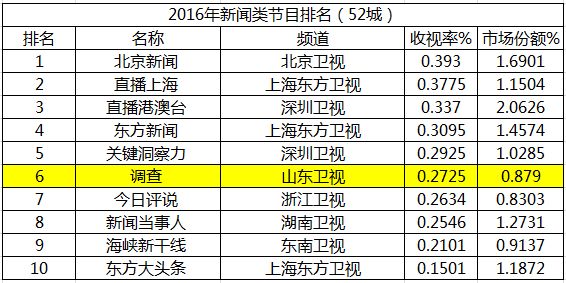 专栏名称《调查》创办日期2012年  1 月   1日专栏周期 日播播出时间 每晚21点30分刊播版面/频道电视 山东广播电视台电视卫星频道篇幅或时长16分钟联系人电话	韩璐手   机13658634700地      址济南市青年东路18号邮     编250011主创人员编导：彭英杰  制片人：王晓峰、邓波涛、韩璐编导：彭英杰  制片人：王晓峰、邓波涛、韩璐编导：彭英杰  制片人：王晓峰、邓波涛、韩璐参评栏目简介参评栏目简介参评栏目简介参评栏目简介  《调查》是山东卫视在“920”时段推出的深度报道栏目，以“深入事件现场、直击社会热点、承载社会责任、把握舆论导向”为己任。在全国卫视综艺娱乐节目唱主角的荧屏风气中，独树一帜，特色鲜明，以其客观真实权威全面的新闻品质彰显公信力。据CSM52城收视数据显示，《调查》多次获得晚间自办节目第一、收视率位居省级卫视新闻节目第一。《调查》多次受到国家新闻出版广电总局的通报表彰；2015年度荣获北京大学“掌声·嘘声”榜“掌声”节目；2016年被国家新闻出版广电总局、中国广播影视杂志评为“TV地标”年度上星频道最具品牌影响力节目。《调查》栏目特别注重对社会热点进行独家独立的调查，记者卧底，深入客观，报道之后，促使有关部门有力打击了侵犯群众利益的不法行为。选送的两期节目分别是《苏州血贩子调查》（上半年）和《保健品销售公司行骗记》（下半年）体现了栏目的这一突出特色。  《调查》是山东卫视在“920”时段推出的深度报道栏目，以“深入事件现场、直击社会热点、承载社会责任、把握舆论导向”为己任。在全国卫视综艺娱乐节目唱主角的荧屏风气中，独树一帜，特色鲜明，以其客观真实权威全面的新闻品质彰显公信力。据CSM52城收视数据显示，《调查》多次获得晚间自办节目第一、收视率位居省级卫视新闻节目第一。《调查》多次受到国家新闻出版广电总局的通报表彰；2015年度荣获北京大学“掌声·嘘声”榜“掌声”节目；2016年被国家新闻出版广电总局、中国广播影视杂志评为“TV地标”年度上星频道最具品牌影响力节目。《调查》栏目特别注重对社会热点进行独家独立的调查，记者卧底，深入客观，报道之后，促使有关部门有力打击了侵犯群众利益的不法行为。选送的两期节目分别是《苏州血贩子调查》（上半年）和《保健品销售公司行骗记》（下半年）体现了栏目的这一突出特色。  《调查》是山东卫视在“920”时段推出的深度报道栏目，以“深入事件现场、直击社会热点、承载社会责任、把握舆论导向”为己任。在全国卫视综艺娱乐节目唱主角的荧屏风气中，独树一帜，特色鲜明，以其客观真实权威全面的新闻品质彰显公信力。据CSM52城收视数据显示，《调查》多次获得晚间自办节目第一、收视率位居省级卫视新闻节目第一。《调查》多次受到国家新闻出版广电总局的通报表彰；2015年度荣获北京大学“掌声·嘘声”榜“掌声”节目；2016年被国家新闻出版广电总局、中国广播影视杂志评为“TV地标”年度上星频道最具品牌影响力节目。《调查》栏目特别注重对社会热点进行独家独立的调查，记者卧底，深入客观，报道之后，促使有关部门有力打击了侵犯群众利益的不法行为。选送的两期节目分别是《苏州血贩子调查》（上半年）和《保健品销售公司行骗记》（下半年）体现了栏目的这一突出特色。  《调查》是山东卫视在“920”时段推出的深度报道栏目，以“深入事件现场、直击社会热点、承载社会责任、把握舆论导向”为己任。在全国卫视综艺娱乐节目唱主角的荧屏风气中，独树一帜，特色鲜明，以其客观真实权威全面的新闻品质彰显公信力。据CSM52城收视数据显示，《调查》多次获得晚间自办节目第一、收视率位居省级卫视新闻节目第一。《调查》多次受到国家新闻出版广电总局的通报表彰；2015年度荣获北京大学“掌声·嘘声”榜“掌声”节目；2016年被国家新闻出版广电总局、中国广播影视杂志评为“TV地标”年度上星频道最具品牌影响力节目。《调查》栏目特别注重对社会热点进行独家独立的调查，记者卧底，深入客观，报道之后，促使有关部门有力打击了侵犯群众利益的不法行为。选送的两期节目分别是《苏州血贩子调查》（上半年）和《保健品销售公司行骗记》（下半年）体现了栏目的这一突出特色。 经我单位审核，该作品内容真实，申报材料情况属实。我单位同意推荐该作品参加山东新闻专栏作品评选。                           总编辑（台长）签字              年  月  日                       （请加盖报送单位公章） 经我单位审核，该作品内容真实，申报材料情况属实。我单位同意推荐该作品参加山东新闻专栏作品评选。                           总编辑（台长）签字              年  月  日                       （请加盖报送单位公章） 经我单位审核，该作品内容真实，申报材料情况属实。我单位同意推荐该作品参加山东新闻专栏作品评选。                           总编辑（台长）签字              年  月  日                       （请加盖报送单位公章） 经我单位审核，该作品内容真实，申报材料情况属实。我单位同意推荐该作品参加山东新闻专栏作品评选。                           总编辑（台长）签字              年  月  日                       （请加盖报送单位公章）作品标题《苏州“血贩子”调查》（上半年）《苏州“血贩子”调查》（上半年）《苏州“血贩子”调查》（上半年）作    者彭英杰、王晓峰、邓波涛、韩璐、孟海洋发表日期2016.4.26作品字数4500字作品时长16分钟作品评介    2016年初，全国多地出现血荒，血贩子乘机违法贩卖血液，谋取暴力。调查记者冒着生命危险卧底到血贩子的团伙中，揭露了血贩子贩血的惊人内幕，他们甚至还用黑势力占领医院和血站，通过低价寻找卖血者，再以高价卖给需要输血的患者，记者拍摄到了贩卖血液的全过程。    2016年初，全国多地出现血荒，血贩子乘机违法贩卖血液，谋取暴力。调查记者冒着生命危险卧底到血贩子的团伙中，揭露了血贩子贩血的惊人内幕，他们甚至还用黑势力占领医院和血站，通过低价寻找卖血者，再以高价卖给需要输血的患者，记者拍摄到了贩卖血液的全过程。    2016年初，全国多地出现血荒，血贩子乘机违法贩卖血液，谋取暴力。调查记者冒着生命危险卧底到血贩子的团伙中，揭露了血贩子贩血的惊人内幕，他们甚至还用黑势力占领医院和血站，通过低价寻找卖血者，再以高价卖给需要输血的患者，记者拍摄到了贩卖血液的全过程。采编过程   血贩子组织周密，很难打入内部，刚开始是在北京试了一周没有成功，但没有放弃。最终在苏州联系上了血贩子，并同意记者跟他干，随后记者乔装成街上小混混模样，混入他们团伙，经过很长一段时间相处，才取得血贩子的信任，然后才开始拍摄他们的贩血犯罪证据。   血贩子组织周密，很难打入内部，刚开始是在北京试了一周没有成功，但没有放弃。最终在苏州联系上了血贩子，并同意记者跟他干，随后记者乔装成街上小混混模样，混入他们团伙，经过很长一段时间相处，才取得血贩子的信任，然后才开始拍摄他们的贩血犯罪证据。   血贩子组织周密，很难打入内部，刚开始是在北京试了一周没有成功，但没有放弃。最终在苏州联系上了血贩子，并同意记者跟他干，随后记者乔装成街上小混混模样，混入他们团伙，经过很长一段时间相处，才取得血贩子的信任，然后才开始拍摄他们的贩血犯罪证据。社会效果   报道后，新华网、人民网、腾讯、新浪、搜狐、网易等多家权威媒体转载并上头条，成为了全国新闻热点事件，并对我国献血制度进行了反思和探讨，促进了我国献血制度的改善。   报道后，新华网、人民网、腾讯、新浪、搜狐、网易等多家权威媒体转载并上头条，成为了全国新闻热点事件，并对我国献血制度进行了反思和探讨，促进了我国献血制度的改善。   报道后，新华网、人民网、腾讯、新浪、搜狐、网易等多家权威媒体转载并上头条，成为了全国新闻热点事件，并对我国献血制度进行了反思和探讨，促进了我国献血制度的改善。经我单位审核，该作品内容真实，申报材料情况属实。                           总编辑（台长）签字                             年  月   日（请加盖报送单位公章）经我单位审核，该作品内容真实，申报材料情况属实。                           总编辑（台长）签字                             年  月   日（请加盖报送单位公章）经我单位审核，该作品内容真实，申报材料情况属实。                           总编辑（台长）签字                             年  月   日（请加盖报送单位公章）经我单位审核，该作品内容真实，申报材料情况属实。                           总编辑（台长）签字                             年  月   日（请加盖报送单位公章）作品标题 《保健品销售公司行骗记》（下半年） 《保健品销售公司行骗记》（下半年） 《保健品销售公司行骗记》（下半年）作    者彭英杰、王晓峰、邓波涛、韩璐、孟海洋发表日期2016.12.07作品字数4500字作品时长16分钟作品评介听信骗子的忽悠，让很多老年人掏光了养老钱，跟儿女反目成仇，也得买保健品。不但损失惨重，甚至耽误病情。暗访记者长期卧底，完整记录了保健品销售公司忽悠老人买保健品的全过程。这家保健品销售公司冒充国家机关和公立三甲医院的名义行骗，并通过猪脑实验，夸大治疗效果，用各种语言吓唬老人，很多老人上当受骗。记者拍摄视频完整清晰，揭露了这一现象。听信骗子的忽悠，让很多老年人掏光了养老钱，跟儿女反目成仇，也得买保健品。不但损失惨重，甚至耽误病情。暗访记者长期卧底，完整记录了保健品销售公司忽悠老人买保健品的全过程。这家保健品销售公司冒充国家机关和公立三甲医院的名义行骗，并通过猪脑实验，夸大治疗效果，用各种语言吓唬老人，很多老人上当受骗。记者拍摄视频完整清晰，揭露了这一现象。听信骗子的忽悠，让很多老年人掏光了养老钱，跟儿女反目成仇，也得买保健品。不但损失惨重，甚至耽误病情。暗访记者长期卧底，完整记录了保健品销售公司忽悠老人买保健品的全过程。这家保健品销售公司冒充国家机关和公立三甲医院的名义行骗，并通过猪脑实验，夸大治疗效果，用各种语言吓唬老人，很多老人上当受骗。记者拍摄视频完整清晰，揭露了这一现象。采编过程   刚开始，公司负责人并不让记者接触业务，也不让记者参加销售活动。而是经过一段时间对记者的“考察”，最终才让记者接触营销内核。没想到，这家公司居然敢打着国家机关的幌子骗老人。记者从而拍摄到了他们忽悠老人的重要证据。   刚开始，公司负责人并不让记者接触业务，也不让记者参加销售活动。而是经过一段时间对记者的“考察”，最终才让记者接触营销内核。没想到，这家公司居然敢打着国家机关的幌子骗老人。记者从而拍摄到了他们忽悠老人的重要证据。   刚开始，公司负责人并不让记者接触业务，也不让记者参加销售活动。而是经过一段时间对记者的“考察”，最终才让记者接触营销内核。没想到，这家公司居然敢打着国家机关的幌子骗老人。记者从而拍摄到了他们忽悠老人的重要证据。社会效果节目播出后，涉事公司被当地有关部门查处。人民网、搜狐网、新华网、腾讯新闻等国内上百家媒体转载。节目播出提示老年人谨防上当受骗。节目播出后，很多观众纷纷给栏目打来热线电话、反响非常强烈。节目播出后，涉事公司被当地有关部门查处。人民网、搜狐网、新华网、腾讯新闻等国内上百家媒体转载。节目播出提示老年人谨防上当受骗。节目播出后，很多观众纷纷给栏目打来热线电话、反响非常强烈。节目播出后，涉事公司被当地有关部门查处。人民网、搜狐网、新华网、腾讯新闻等国内上百家媒体转载。节目播出提示老年人谨防上当受骗。节目播出后，很多观众纷纷给栏目打来热线电话、反响非常强烈。经我单位审核，该作品内容真实，申报材料情况属实。                           总编辑（台长）签字                             年  月   日（请加盖报送单位公章）经我单位审核，该作品内容真实，申报材料情况属实。                           总编辑（台长）签字                             年  月   日（请加盖报送单位公章）经我单位审核，该作品内容真实，申报材料情况属实。                           总编辑（台长）签字                             年  月   日（请加盖报送单位公章）经我单位审核，该作品内容真实，申报材料情况属实。                           总编辑（台长）签字                             年  月   日（请加盖报送单位公章）月 份标           题作 者刊播版面/时间1月广州“毒保姆”一年半杀8老人 张璇等电视卫星频道01.042月回家过年，小伙跨省骑车一千里 	张璇、韩旺电视卫星频道02.073月北京号贩子现象调查 暗访小组电视卫星频道03.124月	女子和颐酒店遇袭陈官凯、吴敬聪电视卫星频道04.085月  福建泰宁山体滑坡救援行动韩璐、陈官凯等电视卫星频道05.096月四川广元游船翻船事故调查陈官凯、张冰等张冰电视卫星频道06.077月      直击台风“尼伯特”陈官凯、彭英杰电视卫星频道07.098月孩子牵老人过马路溺亡老人下跪道歉程玉涛、吴敬聪电视卫星频道08.089月辽宁营口运钞车600万被劫案 彭英杰、方彪电视卫星频道09.1110月8天750元，学出来的“高级月嫂” 暗访小组电视卫星频道10.0711月直销暴富神话揭秘 暗访小组电视卫星频道11.0812月保健品销售公司行骗记 暗访小组电视卫星频道12.07以上申报内容属实。     总编辑（台长）签字                                                年   月   日                                          （请加盖报送单位公章）以上申报内容属实。     总编辑（台长）签字                                                年   月   日                                          （请加盖报送单位公章）以上申报内容属实。     总编辑（台长）签字                                                年   月   日                                          （请加盖报送单位公章）以上申报内容属实。     总编辑（台长）签字                                                年   月   日                                          （请加盖报送单位公章）